12.09.2018                                     с. Воздвиженка                                     № 29-пОб утверждении перечня муниципального имущества свободного от прав третьих лиц, (за исключением имущественных прав субъектов малого и среднего предпринимательства) используемого в целях предоставления его во владение и (или) в пользование на долгосрочной основе (в том числе по льготным ставкам арендной платы) субъектам малого и среднего предпринимательства и организациям, образующим инфраструктуру поддержки субъектов малого и среднего предпринимательстваВ соответствии с Федеральным законом от 24.07.2007 года № 209-ФЗ «О развитии малого и среднего предпринимательства в Российской Федерации» Федеральным законом от 06.10.2003 г. № 131-ФЗ «Об общих принципах организации местного самоуправления в Российской Федерации», Уставом муниципального образования Воздвиженский сельсовет постановляет:Утвердить перечень муниципального имущества свободного от прав третьих лиц, (за исключением имущественных прав субъектов малого и среднего предпринимательства) используемого в целях предоставления его во владение и (или) в пользование на долгосрочной основе (в том числе по льготным ставкам арендной платы) субъектам малого и среднего предпринимательства и организациям, образующим инфраструктуру поддержки субъектов малого и среднего предпринимательства, согласно приложению № 1.Настоящее постановление вступает в силу со дня подписания и подлежит официальному опубликованию в газете «Родные просторы» и размещению на официальном сайте администрации Воздвиженского сельсовета (vozdviz-selsovet).Глава муниципального образования                                    И.А. ФёдоровРазослано: прокурору района, в дело, на сайт администрации, в редакцию газеты «Родные просторы».                     Приложение № 1                     постановления администрации                 Воздвиженского сельсовета от 12.09.2018 № 29-пПеречень муниципального имущества свободного от прав третьих лиц, (за исключением имущественных прав субъектов малого и среднего предпринимательства) используемого в целях предоставления его во владение и (или) в пользование на долгосрочной основе (в том числе по льготным ставкам арендной платы) субъектам малого и среднего предпринимательства и организациям, образующим инфраструктуру поддержки субъектов малого и среднего предпринимательства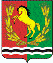 АДМИНИСТРАЦИЯМУНИЦИПАЛЬНОГО ОБРАЗОВАНИЯ ВОЗДВИЖЕНСКИЙ СЕЛЬСОВЕТ АСЕКЕВСКОГО РАЙОНА ОРЕНБУРГСКОЙ ОБЛАСТИП О С Т А Н О В Л Е Н И Е№ п/пНаименование объектаАдрес объекта1Земельный участок с кадастровым номером 56:05:0507001:42, площадью 440000 кв.м., категория земли - земли сельскохозяйственного назначения, вид разрешенного использования – сельскохозяйственное использованиеРоссийская Федерация, Оренбургская область, р-н Асекеевский,земельный участок расположен в юго-восточной части кадастрового квартала 56:05:05070012Земельный участок с кадастровым номером 56:05:0507001:43, площадью 344000 кв.м., категория земли - земли сельскохозяйственного назначения, вид разрешенного использования – сельскохозяйственное использованиеРоссийская Федерация, Оренбургская область, р-н Асекеевский,земельный участок расположен в юго-восточной части кадастрового квартала 56:05:05070013Земельный участок с кадастровым номером 56:05:0507001:44, площадью 472000 кв.м., категория земли - земли сельскохозяйственного назначения, вид разрешенного использования – сельскохозяйственное использованиеРоссийская Федерация, Оренбургская область, р-н Асекеевский,земельный участок расположен в юго-восточной части кадастрового квартала 56:05:05070014Здание клуба с кадастровым номером 56:05:0502001:60, площадью 169,9 кв.м., количество этажей – 1, назначение - нежилое зданиеОренбургская область, Асекеевский район, д.Козловка ул.Горная д.15/2